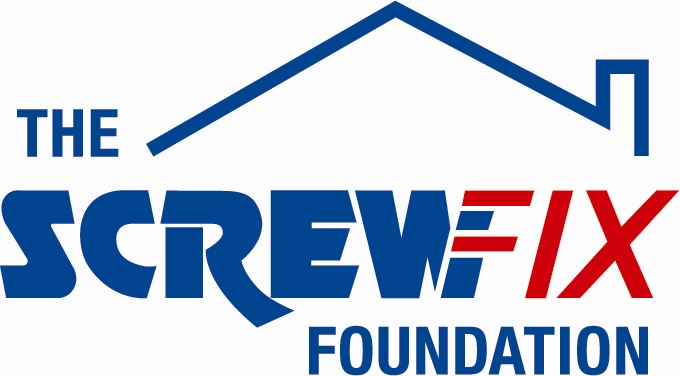 December 2020John Bowley and Sherwood Alms House Charity GETS A HELPING HAND FROM THE SCREWFIX FOUNDATION John Bowley and Sherwood Alms House Charity, based in Henwood, is celebrating after being awarded £2721 worth of funding from The Screwfix Foundation, a charity which supports projects to fix, repair, maintain and improve properties and facilities for those in need. Tina Pearson from John Bowley and Sherwood Alms House Charity comments: “We are extremely grateful to the Screwfix Foundation for giving these much-needed funds to our charity. We are a small charity providing low-cost housing for retired people, with a low income, in Folkestone. We have for some years been trying to modernise and make our properties more secure and energy efficient for the residents. The grant has already been used to replace a side window, on one of our bungalows, and the remainder of the grant will replace a second window and a front door. We have been able to book in work that was long overdue, and we know it will make a huge difference to the lives of our residents. We would like to thank everyone who is involved in the fundraising.”Steve Dunston, Screwfix Foundation Trustee said: “Supporting charities such as John Bowley and Sherwood Alms House Charity with much-needed funding to help fix, repair, maintain and improve their facilities is vital. It’s great to see this donation go toward such an important project that benefits those in need.”The Screwfix Foundation, which launched in April 2013 donates much needed funding to help a variety of local projects throughout the UK, from repairing buildings and improving community facilities, to improving the homes of people living with sickness or disability.It also works closely with Macmillan Cancer Support, as well as supporting smaller, local registered charities like John Bowley and Sherwood Alms House Charity.Relevant projects from across Kent are invited to apply online for a share of the funding at screwfixfoundation.com.For more information about The Screwfix Foundation, visit screwfixfoundation.com.-ENDS-Note to editorsAbout The Screwfix Foundation:The Screwfix Foundation is a charity set up by Screwfix in April 2013. We have a clear purpose of raising funds to support projects that will fix, repair, maintain and improve properties and community facilities specifically for those in need in the UK.The Screwfix Foundation raises funds throughout the year to support causes that will change people’s lives. Working with both national and local charities, The Screwfix Foundation donates much needed funding to help all sorts of projects, from repairing buildings and improving community facilities, to improving the homes of people living with sickness or disability.PRESS information: For more information, please contact:The Screwfix Foundation, E: Foundation@screwfix.com